武陵農場二日遊日期：109.1.2~3 (六.日)    武陵富野渡假村」由武陵農場耗資近四億，政府OT富野渡假村經營管理，具有多樣化房型、餐飲、會議、娛樂、SPA、藝文展示等設施。    四季分明的武陵蘊藏著種類繁多的植物，以及蟲鳥魚獸等豐富的野生動物資源，山嵐水色、自然天成，並匯集了大甲溪上游山林與溪流的天然元氣，孕育出武陵地區盎然的生命力。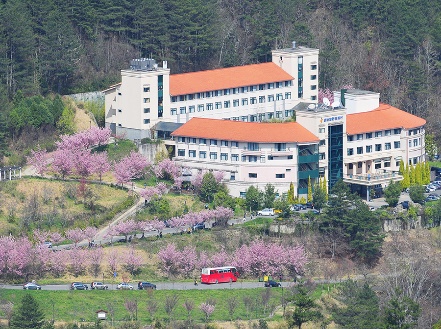 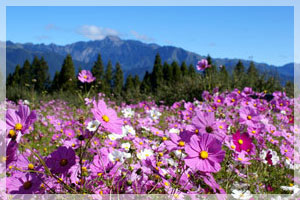 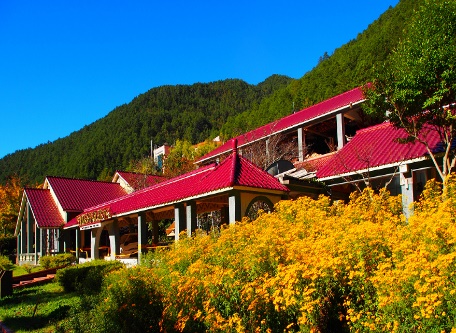 報名時間：即日起至額滿截止(30名)參考費用：二人房每人5,600元；三人房每人5,100元；四人房每人4,800元費用內含：北谷園區車資.武陵農場門票.早午晚六餐.500保險費.水.遊覽車          2天車資.司機住宿及小費.富野渡假村一晚雅客SPA水療館300元/張北谷園區行程：每人150元，若未訂到車票，每人可退150元。參考行程：武陵賓館出發→觀魚台(櫻花鉤吻鮭)→雪山登山口→露營區森林咖啡吧 →武陵茶莊(全程約2小時)。第一天  110.1.2 (六)第一天  110.1.2 (六)第二天  110.1.3 (日)  第二天  110.1.3 (日)  07:00輔大出發07:00渡假村內早餐08:00經宜蘭山群環繞-休息2-3站08:30南谷步行生態園區08:30-10:3012:00午餐11:00退房13:30北谷遊園生態導覽13:30-15:3011:30午餐-武陵16:00武陵富野度假村13:30離開武陵中途休息2-3站17:00渡假村晚餐17:00/19:00二梯次17:30晚餐20:30武陵富野音樂會20:30-21:3020:00返抵輔大21:30觀星活動-專人解說21:30-22:3021:30雅客SPA水療館15:30-22:30